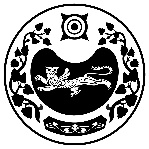 РОССИЯ ФЕДЕРАЦИЯЗЫ			         РОССИЙСКАЯ ФЕДЕРАЦИЯ	ХАКАС РЕСПУБЛИКАЗЫ			         РЕСПУБЛИКА  ХАКАСИЯАFБАН ПИЛТIРI  					         УСТЬ-АБАКАНСКИЙ РАЙОН                                                               МОСКОВСКАЙ ААЛ ЧОБIНIН		         АДМИНИСТРАЦИЯ УСТАF ПАСТАА				                    МОСКОВСКОГО СЕЛЬСОВЕТАПОСТАНОВЛЕНИЕ от  08.07.2021 года	                                                                                     		№ 29-п                                                            с. МосковскоеО выделении специальных мест для размещения предвыборных печатныхагитационных материалов в период  подготовки и проведения выборов, назначенных на единый день голосования 19 сентября  2021 года на территории Усть- Абаканского района	Руководствуясь пунктом 7 статьи 54 Федерального закона «Об основных гарантиях избирательных прав  и права на участие в референдуме граждан Российской Федерации», учитывая предложения территориальной избирательной комиссии Усть-Абаканского района о выделении специальных мест для размещения печатных агитационных материалов в период  подготовки и проведения выборов, назначенных на единый день голосования 19 сентября  2021 года на территории Усть- Абаканского районаПОСТАНОВЛЯЮ: 1. Определить специальные места для размещения предвыборных печатных агитационных материалов в период  подготовки и проведения выборов на территории Усть-Абаканского района, назначенных на единый день голосования 19 сентября  2021 года на территории избирательного  участка согласно приложению.Разрешить размещение предвыборных печатных агитационных материалов в помещениях, на зданиях, сооружениях и иных объектах только с согласия и на условиях собственников, владельцев указанных объектов (за исключением мест, предусмотренных приложением к данному постановлению).Запретить размещать предвыборные печатные агитационные материалы на памятниках, обелисках, зданиях, сооружениях и в помещениях, имеющих историческую, культурную или архитектурную ценность, а также в зданиях, в которых размещены избирательные комиссии, помещения для голосования, и на расстоянии менее 50 метров от входа в них. Опубликовать  данное постановление в газете «Усть-Абаканские известия официальные».Контроль за исполнением постановления возлагаю на себя.  Глава Московского сельсовета                                                              А.Н. АлимовПриложениек постановлению  Главы  Московского сельсовета от 08.07.2021 года № 29-пСпециальные места для размещения печатных  агитационных материалов в период  подготовки и проведения выборов, назначенных на единый день голосования 19 сентября  2021 года на территории Усть- Абаканского района№ избирательного участкаМесто расположения избирательного участка Населенный пунктМесто размещения предвыборных печатных агитационных материалов 1234386ул. Советская, 30,  здание администрации Московского  сельсоветас. Московскоед. Ковыльнаяаал МоховФасад здания почтыФасад дома № 14 по ул. Школьная, д. КовыльнаяФасад здания школы